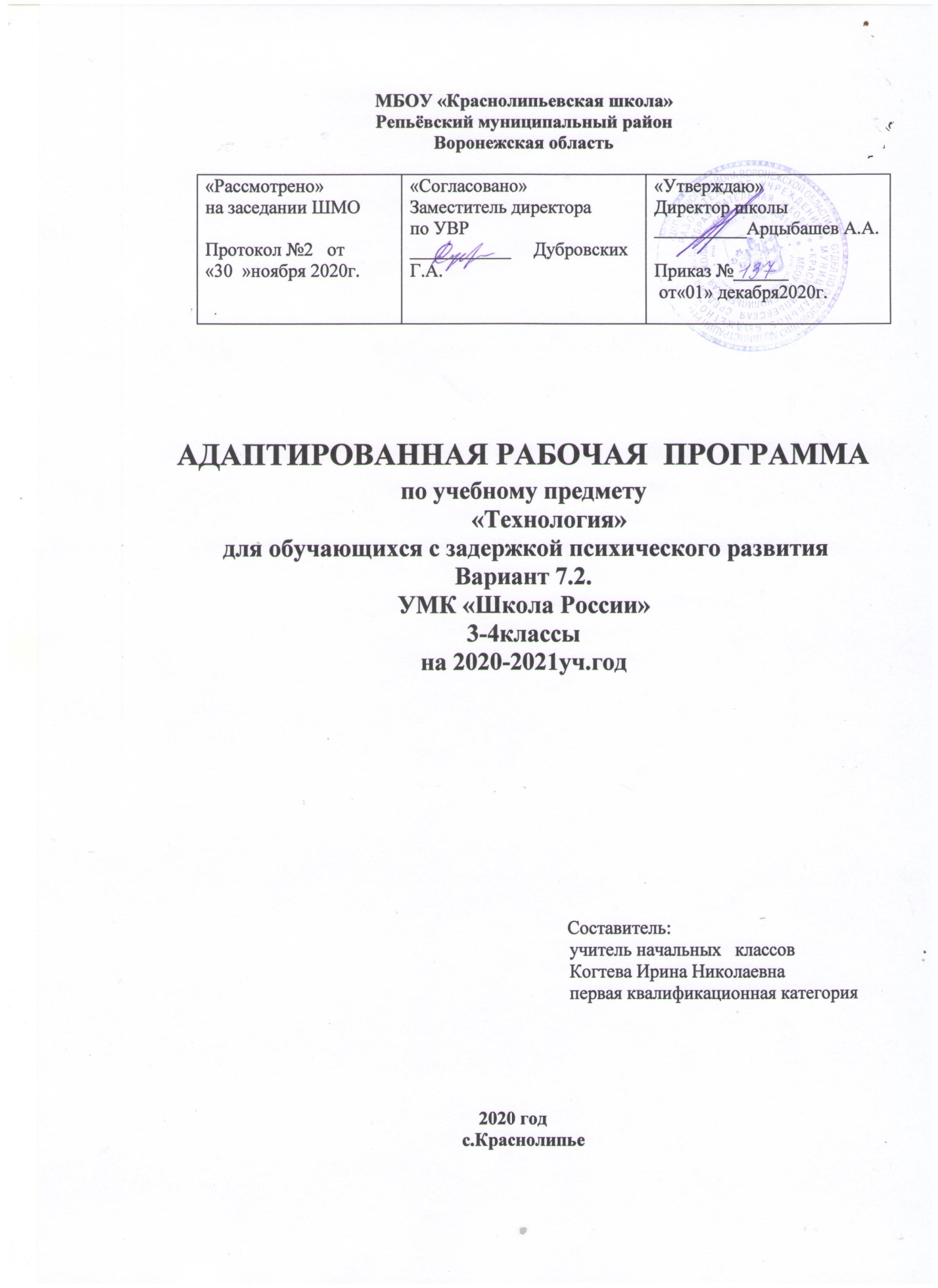 МБОУ «Краснолипьевская школа»Репьёвский муниципальный районВоронежская областьАДАПТИРОВАННАЯ РАБОЧАЯ  ПРОГРАММА по учебному предмету«Технология»для обучающихся с задержкой психического развития Вариант 7.2.УМК «Школа России»3-4классына 2021-2022уч.год                                                                                        Составитель:                                                                                        учитель начальных   классов                                                                                        Когтева Ирина Николаевна                                                                                                 высшая квалификационная категория2021 годс.КраснолипьеАдаптированная рабочая программа по учебному предмету «технологии» составлена в соответствии с требованиями:-Федерального закона от 29.12.2012г. №273-ФЗ «Об образовании в Российской Федерации»;-Федерального государственного образовательного стандарта начального общего образования(Приказ Минобрнауки России от 17.05.2012г. N413 (ред. От 29.06.2017г);- Основной образовательной программы начального общего образования МБОУ «Краснолипьевская школа» Репьёвского муниципального района;-Учебного плана МБОУ «Краснолипьевская школа» Репьёвского муниципального района;-Авторской программы  по технологии     Н.И.Роговцева, «Технология. Роговцева Н.И. 1-4классы», Просвещение,2011г и является приложением к Адаптированной основной общеобразовательной программе начального общего образования учащихся с задержкой психического развития (вариант 7.2)  МБОУ «Краснолипьевская школа».    В соответствии с учебным планом МБОУ «Краснолипьевская школа»  на изучение учебного предмета «Технология»  в 1-4 кл. отводится  135ч (1ч в неделю)В  1классе отводится  33часа (1час в неделю, 33учебные недели)Во 2-4классах отводится   34часа (1час в неделю,  34 учебные недели)АООП НОО обучающихся с ЗПР реализуется через УМК «Школа России».Адаптированная рабочая программа обучающихся с ОВЗ предполагает, что учащийся с задержкой психического развития (ЗПР) получает образование, полностью соответствующее по итоговым достижениям к моменту завершения обучения образованию обучающихся, не имеющих ограничений по возможностям здоровья, в те же сроки обучения (1 - 4 классы).Определение варианта адаптированной программы обучающегося с ЗПР осуществляется на основе рекомендаций психолого-медико-педагогической комиссией (ТПМПК), сформулированных по результатам его комплексного психолого-медико-педагогического обследования, с учетом ИПР в порядке, установленном законодательством Российской Федерации.Цель реализации адаптированной программы обучающихся с ЗПР - обеспечение выполнения требований ФГОС НОО обучающихся с ОВЗ посредством создания условий для максимального удовлетворения особых образовательных потребностей обучающихся с ЗПР, обеспечивающих усвоение ими социального и культурного опыта.Достижение поставленной цели при разработке и реализации адаптированной программы обучающихся с ЗПР предусматривает решение следующих основных задач:• формирование общей культуры, духовно-нравственное, гражданское, социальное, личностное и интеллектуальное развитие, развитие творческих способностей, сохранение и укрепление здоровья обучающихся с ЗПР;• достижение планируемых результатов освоения адаптированной программы, целевых установок, приобретение знаний, умений, навыков, компетенций и компетентностей, определяемых личностными, семейными, общественными, государственными потребностями и возможностями обучающегося с ЗПР, индивидуальными особенностями развития и состояния здоровья;• становление и развитие личности обучающегося с ЗПР в её индивидуальности, самобытности, уникальности и неповторимости с обеспечением преодоления возможных трудностей познавательного, коммуникативного, двигательного, личностного развития;• создание благоприятных условий для удовлетворения особых образовательных потребностей обучающихся с ЗПР;• обеспечение доступности получения качественного начального общего образования;• обеспечение преемственности начального общего и основного общего образования;• выявление и развитие возможностей и способностей обучающихся с ЗПР, через организацию их общественно полезной деятельности, проведения спортивно–оздоровительной работы, организацию художественного творчества и др. с использованием системы клубов, секций, студий и кружков (включая организационные формы на основе сетевого взаимодействия), проведении спортивных, творческих и др. соревнований;• использование в образовательном процессе современных образовательных технологий деятельностного типа;• предоставление обучающимся возможности для эффективной самостоятельной работы.В основу разработки и реализации адаптированной программы обучающихся с ЗПР заложены дифференцированный и деятельностный подходы.Дифференцированный подход обучающихся с ЗПР предполагает учет их особых образовательных потребностей, которые проявляются в неоднородности по возможностям освоения содержания образования. Это обусловливает необходимость создания и реализации разных вариантов адаптированной программы обучающихся с ЗПР, в том числе и на основе индивидуального учебного плана. Варианты адаптированной программы обучающихся с ЗПР создаются и реализуются в соответствии с дифференцированно сформулированными требованиями в ФГОС НОО обучающихся с ОВЗ к:• структуре адаптированной программы;• условиям реализации адаптированной программы;• результатам освоения адаптированной программы.Применение дифференцированного подхода к созданию и реализации адаптированной программы обеспечивает разнообразие содержания, предоставляя обучающимся с ЗПР возможность реализовать индивидуальный потенциал развития.Деятельностный подход основывается на теоретических положениях отечественной психологической науки, раскрывающих основные закономерности процесса обучения и воспитания обучающихся, структуру образовательной деятельности с учетом общих закономерностей развития детей с нормальным и нарушенным развитием.Деятельностный подход в образовании строится на признании того, что развитие личности обучающихся с ЗПР младшего школьного возраста определяется характером организации доступной им деятельности (предметно-практической и учебной).Основным средством реализации деятельностного подхода в образовании является обучение как процесс организации познавательной и предметно-практической деятельности обучающихся, обеспечивающий овладение ими содержанием образования.В контексте разработки адаптированной программы обучающихся с ЗПР реализация деятельностного подхода обеспечивает:-придание результатам образования социально и личностно значимого характера;-прочное усвоение учащимися знаний и опыта разнообразной деятельности, и поведения, возможность их самостоятельного продвижения в изучаемых образовательных областях;-существенное повышение мотивации и интереса к учению, приобретению нового опыта деятельности и поведения;-обеспечение условий для общекультурного и личностного развития на основе формирования универсальных учебных действий, которые обеспечивают не только успешное усвоение ими системы научных знаний, умений и навыков (академических результатов), позволяющих продолжить образование на следующей ступени, но и жизненной компетенции, составляющей основу социальной успешности.В основу формирования адаптированной программы обучающихся с ЗПР положены следующие принципы:• принципы государственной политики РФ в области образования (гуманистический характер образования, единство образовательного пространства на территории Российской Федерации, светский характер образования, общедоступность образования, адаптивность системы образования к уровням и особенностям развития и подготовки учащихся и воспитанников и др.);• принцип учета типологических и индивидуальных образовательных потребностей учащихся;• принцип коррекционной направленности образовательного процесса;• принцип развивающей направленности образовательного процесса, ориентирующий его на развитие личности обучающегося и расширение его «зоны ближайшего развития» с учетом особых образовательных потребностей;• принцип преемственности, предполагающий при проектировании адаптированной программы начального общего образования ориентировку на программу основного общего образования, что обеспечивает непрерывность образования учащихся с задержкой психического развития;• принцип целостности содержания образования.• принцип направленности на формирование деятельности, обеспечивает возможность овладения учащимися с задержкой психического развития всеми видами доступной им предметно-практической деятельности, способами и приемами познавательной и учебной деятельности, коммуникативной деятельности и нормативным поведением;• принцип переноса усвоенных знаний, умений, навыков и отношений, сформированных в условиях учебной ситуации, в различные жизненные ситуации, что обеспечит готовность учащегося к самостоятельной ориентировке и активной деятельности в реальном мире;• принцип сотрудничества с семьей.Психолого-педагогическая характеристика учащихся с ЗПРУчащиеся с ЗПР - это дети, имеющее недостатки в психологическом развитии, подтвержденные ТПМПК и препятствующие получению образования без создания специальных условий.Категория обучающихся с ЗПР - наиболее многочисленная среди детей с ограниченными возможностями здоровья (ОВЗ) и неоднородная по составу группа школьников. Среди причин возникновения ЗПР могут фигурировать органическая и/или функциональная недостаточность центральной нервной системы, конституциональные факторы, хронические соматические заболевания, неблагоприятные условия воспитания, психическая и социальная депривация. Подобное разнообразие этиологических факторов обусловливает значительный диапазон выраженности нарушений - от состояний, приближающихся к уровню возрастной нормы, до состояний, требующих отграничения от умственной отсталости.Все учащиеся с ЗПР испытывают в той или иной степени выраженные затруднения в усвоении учебных программ, обусловленные недостаточными познавательными способностями, специфическими расстройствами психологического развития (школьных навыков, речи и др.), нарушениями в организации деятельности и/или поведения. Общими для всех обучающихся с ЗПР являются в разной степени выраженные недостатки в формировании высших психических функций, замедленный темп либо неравномерное становление познавательной деятельности, трудности произвольной саморегуляции. Достаточно часто у обучающихся отмечаются нарушения речевой и мелкой ручной моторики, зрительного восприятия и пространственной ориентировки, умственной работоспособности и эмоциональной сферы.Уровень психического развития поступающего в школу ребёнка с ЗПР зависит не только от характера и степени выраженности первичного (как правило, биологического по своей природе) нарушения, но и от качества предшествующего обучения и воспитания (раннего и дошкольного).Диапазон различий в развитии обучающихся с ЗПР достаточно велик – от практически нормально развивающихся, испытывающих временные и относительно легко устранимые трудности, до обучающихся с выраженными и сложными по структуре нарушениями когнитивной и аффективно-поведенческой сфер личности. От обучающихся, способных при специальной поддержке на равных обучаться совместно со здоровыми сверстниками, до обучающихся, нуждающихся при получении начального общего образования в систематической и комплексной (психолого-медико-педагогической) коррекционной помощи.Различие структуры нарушения психического развития у обучающихся с ЗПР определяет необходимость многообразия специальной поддержки в получении образования и самих образовательных маршрутов, соответствующих возможностям и потребностям обучающихся с ЗПР и направленных на преодоление существующих ограничений в получении образования, вызванных тяжестью нарушения психического развития и способностью или неспособностью обучающегося к освоению образования, сопоставимого по срокам с образованием здоровых сверстников.Дифференциация АООП НОО с ЗПР соотносится с дифференциацией этой категории обучающихся в соответствии с характером и структурой нарушения психического развития. Задача разграничения вариантов ЗПР и рекомендации варианта образовательной программы возлагается на ТПМПК.АООП НОО (вариант 7.2) адресована обучающимся с ЗПР, которые характеризуются уровнем развития несколько ниже возрастной нормы, отставание может проявляться в целом или локально в отдельных функциях (замедленный темп либо неравномерное становление познавательной деятельности). Отмечаются нарушения внимания, памяти, восприятия и др. познавательных процессов, умственной работоспособности и целенаправленности деятельности, в той или иной степени затрудняющие усвоение школьных норм и школьную адаптацию в целом. Произвольность, самоконтроль, саморегуляция в поведении и деятельности, как правило, сформированы недостаточно. Обучаемость удовлетворительная, но часто избирательная и неустойчивая, зависящая от уровня сложности и субъективной привлекательности вида деятельности, а также от актуального эмоционального состояния.У данной категории обучающихся может быть специфическое расстройство чтения, письма, арифметических навыков (дислексия, дисграфия, дискалькулия), а так же выраженные нарушения внимания и работоспособности, нарушения со стороны двигательной сферы, препятствующие освоению программы в полном объеме.Общий подход к оценке знаний и умений, составляющих предметные результаты освоения АООП НОО (вариант 7.2), предлагается в целом сохранить в его традиционном виде. При этом, обучающийся с ЗПР имеет право на прохождение текущей, промежуточной и государственной итоговой аттестации в иных формах, что может потребовать внесения изменений в их процедуру в соответствии с особыми образовательными потребностями обучающихся с ЗПР и связанными с ними объективными трудностями. Текущая, промежуточная и итоговая аттестация на ступени начального общего образования должна проводиться с учетом возможных специфических трудностей ребенка с ЗПР в овладении письмом, чтением или счетом, что не должно являться основанием для смены варианта АООП НОО обучающихся с ЗПР.Для обучающихся с ЗПР, осваивающих АООП НОО (вариант 7.2), характерны следующие специфические образовательные потребности:обеспечение особой пространственной и временной организации образовательной среды с учетом функционального состояния центральной нервной системы (ЦНС) и нейродинамики психических процессов обучающихся с ЗПР (быстрой истощаемости, низкой работоспособности, пониженного общего тонуса и др.);увеличение сроков освоения АООП НОО до 5 лет;гибкое варьирование организации процесса обучения путем расширения/сокращения содержания отдельных предметных областей, изменения количества учебных часов и использования соответствующих методик и технологий;упрощение системы учебно-познавательных задач, решаемых в процессе образования;организация процесса обучения с учетом специфики усвоения знаний,умений и навыков обучающимися с ЗПР ("пошаговом» предъявлении материала, дозированной помощи взрослого, использовании специальных методов, приемов и средств, способствующих как общему развитию обучающегося, так и компенсации индивидуальных недостатков развития);наглядно-действенный характер содержания образования;обеспечение непрерывного контроля за становлением учебно-познавательной деятельности обучающегося, продолжающегося до достижения уровня, позволяющего справляться с учебными заданиями самостоятельно;постоянная помощь в осмыслении и расширении контекстаусваиваемых знаний, в закреплении и совершенствовании освоенных умений;специальное обучение «переносу» сформированных знаний и умений в новые ситуации взаимодействия с действительностью;Содержание программы полностью соответствует требованиям федерального компонента государственного образовательного стандарта начального образования, поэтому изменения в программу не внесены.XXI век – век высоких технологий. Это стало девизом нашего времени. В современном мире знания о технологии различных процессов, культура выполнения технологических операций приобретают всё большее значение. Вводить человека в мир технологии необходимо в детстве, начиная с начальной школы.Возможности предмета «Технология» позволяют гораздо больше, чем просто формировать у учащихся картину мира с технологической направленностью. В начальной школе при соответствующем содержательном и методическом наполнении данный предмет может стать опорным для формирования системы универсальных учебных действий. В нем все элементы учебной деятельности (планирование, ориентирование в задании, преобразование, оценка результата, умения распознавать и ставить задачи, возникающие в контексте практической ситуации, нахождение практических способов решения, умение добиваться достижения результата и т.д.) достаточно наглядны и, значит, более понятны для детей. Навык выполнять операции технологично позволяет школьнику грамотно выстраивать свою деятельность не только при изготовлении изделий на уроках технологии. Знание последовательности этапов работы, четкое создание алгоритмов, умение следовать правилам необходимы для успешного выполнения заданий любого учебного предмета, а также весьма полезны во внеучебной деятельности.Учебный предмет «Технология» имеет практико – ориентированную направленность. Его содержание не только даёт ребёнку представление о технологическом процессе как совокупности применяемых при изготовлении какой –либо продукции процессов, правил, требований, предъявляемых к технической документации, но и показывает, как использовать эти знания в разных сферах учебной и внеучебной деятельности (при поиске информации, усвоении новых знаний, выполнении практических заданий).Практическая деятельность на уроках технологии является средством общего развития ребенка, становления социально значимых личностных качеств, а также формирования системы специальных технологических учебных действий.Цели изучения технологии в начальной школе:●приобретение личного опыта как основы обучения и познания;●приобретение первоначального опыта практической преобразовательной деятельности на основе овладения технологическими знаниями, технико – технологическими умениями и проектной деятельностью;●формирование позитивного эмоционально – ценностного отношения к труду и людям труда.ОБЩАЯ ХАРАКТЕРИСТИКА УЧЕБНОГО ПРЕДМЕТАТеоретической основой данной программы являются:●системно – деятельностный подход – обучение на основе реализации в образовательном процессе теории деятельности, которое обеспечивает переход внешних действий во внутренние умственные процессы и формирование психических действий субъекта из внешних, материальных (материализованных) действий с последующей их интериоризацией (П.Я. Гальперин, Н. Ф. Талызина и др.);●теория развития личности учащегося на основе освоения универсальных способов деятельности – понимание процесса учения не только как усвоение системы знаний, умений и навыков, составляющих инструментальную основу компетенций учащегося, но и как процесс развития личности, обретения духовно – нравственного и социального опыта.Основные задачи курса:●духовно – нравственное развитие учащихся; освоение нравственно – этического и социально – исторического опыта человечества, отраженного в материальной культуре; развитие эмоционально – ценностного отношения к социальному миру и миру природы через формирование позитивного отношения к труду и людям труда; знакомство с современными профессиями;●формирование идентичности гражданина России в поликультурном многонациональном обществе на основе знакомства с ремеслами народов России; развитие способности к равноправному сотрудничеству на основе уважения личности другого человека; воспитание толерантности к мнению и позиции других;●формирование целостной картины мира (образ мира) на основе познания мира через осмысление духовно – психологического содержания предметного мира и его единства с миром природы, на основе освоения трудовых умений и навыков, осмысления технологии процесса изготовления изделий в проектной деятельности;●развитие познавательных мотивов, интересов, инициативности, любознательности на основе связи трудового и технологического образования с жизненным опытом и системой ценностей ребенка, а также на основе мотивации успеха, готовности к действиям в новых условиях и нестандартных ситуациях;●формирование на основе овладения культурой проектной деятельности:- внутреннего плана деятельности, включающего целеполагание, планирование (умения составлять план действий и применять его для решения учебных задач), прогнозирование (предсказание будущего результата при различных условиях выполнения действия), контроль, коррекцию и оценку;- умений переносить усвоенные в проектной деятельности теоретические знания о технологическом процессе в практику изготовления изделий ручного труда, использовать технологические знания при изучении предмета «Окружающий мир» и других школьных дисциплин;- коммуникативных умений в процессе реализации проектной деятельности (умения выслушивать и принимать разные точки зрения и мнения, сравнивая их со своей, распределять обязанности, приходить к единому решению в процессе обсуждения, т.е. договариваться, аргументировать свою точку зрения, убеждать в правильности выбранного способа и т.д.);- первоначальных конструкторско – технологических знаний и технико – технологических умений на основе обучения работе с технологической документацией (технологической картой), строгого соблюдения технологии изготовления изделий, освоения приемов и способов работы с различными материалами и инструментами, неукоснительного соблюдения правил техники безопасности, работы с инструментами, организации рабочего места;- первоначальных умений поиска необходимой информации в различных источниках, проверки, преобразования, хранения, передачи имеющейся информации, а также навыков использования компьютера;- творческого потенциала личности в процессе изготовления изделий и реализации проектов.Особенность программы заключается в том, что она обеспечивает изучение начального курса технологии через осмысление младшим школьником деятельности человека на земле, на воде, в воздухе и в информационном пространстве. Человек при этом рассматривается как создатель духовной культуры и творец рукотворного мира. Усвоение содержания предмета осуществляется на основе продуктивной проектной деятельности. Формирование конструкторско – технологических знаний и умений происходит в процессе работы с технологической картой.Все эти особенности программы отражены в содержании основных разделов учебника – «Человек и земля», «Человек и вода», «Человек и воздух», «Человек и информация». В программе как особый элемент обучения предмету «Технология» представлены проектная деятельность и средство для её организации – технологическая карта. Технологическая карта помогает учащимся выстраивать технологический процесс, осваивать способы и приемы работы с материалами и инструментами. На уроках реализуется принцип: от деятельности под контролем учителя к самостоятельному выполнению проекта.Особое внимание в программе отводится практическим работам, при выполнении которых учащиеся:- знакомятся с рабочими технологическими операциями, порядком их выполнения при изготовлении изделия, учатся подбирать необходимые материалы и инструменты;- овладевают отдельными технологическими операциями (способами работы) – разметкой, раскроем, сборкой, отделкой и др.;- знакомятся со свойствами материалов, инструментами и машинами, помогающими человеку при обработке сырья и создании предметного мира;- знакомятся с законами природы, знание которых необходимо при выполнении работы;- учатся экономно расходовать материалы;- осваивают проектную деятельность (учатся определять цели и задачи, составлять план, выбирать средства и способы деятельности, распределять обязанности в паре и группе, оценивать результаты, корректировать деятельность);- учатся преимущественно конструкторской деятельности;- знакомятся с природой и использованием её богатств человеком.В программе интегрируется и содержание курса «Изобразительное искусство»: в целях гармонизации форм и конструкций используются средства художественной выразительности, изделия изготавливаются на основе правил декоративно – прикладного искусства и законов дизайна, младшие школьники осваивают эстетику труда.Программа предусматривает использование математических знаний: это и работа с именованными числами, и выполнение вычислений, расчетов, построений при конструировании и моделировании, и работа с геометрическими фигурами и телами, и создание элементарных алгоритмов деятельности в проекте. Освоение правил работы и преобразования информации также тесно связано с образовательной областью «Математика и информатика».При изучении предмета «Технология» предусмотрена интеграция с образовательными областями «Филология» (русский язык и литературное чтение) и «Окружающий мир». Для понимания детьми реализуемых в изделии технических образов рассматривается культурно - исторический справочный материал, представленный в учебных текстах разного типа. Эти тексты анализируются, обсуждаются: дети строят собственные суждения, обосновывают их, формулируют выводы.Программа «Технология», интегрируя знания о человеке, природе и обществе, способствует целостному восприятию ребенком мира во всём его многообразии и единстве. Практико– ориентированная направленность содержания позволяет реализовать эти знания в интеллектуально – практической деятельности младших школьников и создает условия для развития их инициативности, изобретательности, гибкости мышления.Проектная деятельность и работа с технологическими картами формируют у учащихся умения ставить и принимать задачу, планировать последовательность действий и выбирать необходимые средства и способы их выполнения. Самостоятельное осуществление продуктивной проектной деятельности совершенствует умения находить решения в ситуации затруднения, работать в коллективе, нести ответственность за результат и т.д. Всё это воспитывает трудолюбие и закладывает прочные основы способности к самовыражению, формирует социально ценные практические умения опыт преобразовательной деятельности и творчества.Продуктивная проектная деятельность создает основу для развития личности младшего школьника, предоставляет уникальные возможности дляего духовно – нравственного развития. В программе «Технология» предусмотрены материалы о гармоничной среде обитания человека, что позволяет сформировать у детей устойчивые представления о жизни в гармонии с окружающим миром. Знакомство с народными ремеслами и народными культурными традициями, активное изучение образов и конструкций природных объектов, которые являются неисчерпаемым источником идей для мастера, способствуют воспитанию духовности.Программа ориентирована на широкое использование знаний и умений, усвоенных детьми в процессе изучения других учебных предметов: окружающего мира, изобразительного искусства, математики, русского языка и литературного чтения.При усвоении содержания курса «Технология» актуализируются знания, полученные при изучении курса «Окружающий мир». Это не только работа с природными материалами. Природные формы лежат в основе идей изготовления многих конструкций и воплощаются в готовых изделиях. Курс «Технология» предусматривает знакомство с производствами, ни одно из которых не обходится без природных ресурсов. Деятельность человека – созидателя материальных ценностей и творца окружающего мира – в программе рассматривается в связи с проблемами охраны природы, что способствует формированию экологической культуры детей. Изучение этнокультурных традиций в деятельности человека также связано с содержанием предмета «Окружающий мир».Содержание программы обеспечивает реальное включение в образовательный процесс различных структурных компонентов личности (интеллектуального, эмоционально – эстетического, духовно – нравственного, физического) в их единстве, что создает условия для гармонизации развития, сохранения и укрепления психического и физического здоровья учащихся.Общая характеристика и коррекционно-развивающее значение учебного предметаУчебный предмет «Технология» составляет неотъемлемую частью образования младших школьников с ЗПР, так как является основным для формирования сферы жизненной компетенции и имеет коррекционное значение. Он реализуется на протяжении всего периода начального образования и позволяет не только формировать необходимые компетенции, но и успешно корригировать типичные для школьников с ЗПР дисфункции (недостатки моторики, пространственной ориентировки и пр.).Предмет «Технология» тесно связан с другими образовательными областями и является одним из основных средств для реализации деятельностного подхода в образовании.Предмет необходим для улучшения всех сторон познавательной деятельности: он обогащает содержание умственного развития, формирует операциональный состав различных практических действий, способствуя их переходу во внутренний план, создает условия для активизации связного высказывания, уменьшая трудности оречевления действий, а также вербального обоснования оценки качества сделанной работы.Предмет «Технология» способствует становлению сферы жизненной компетенции, составляющей основу социальной успешности и позволяющей адаптироваться в социуме, развивает необходимые для социализации качества личности. Он помогает преодолеть ряд нежелательных особенностей обучающихся с ЗПР (ручную неумелость, леность, неусидчивость, поспешность и непродуманность действий, безразличие к результату и пр.), а потому имеет большое воспитательное значение.Учебный предмет «Технология» имеет отчетливую практико-ориентированную направленность. Его содержание даёт ребёнку представление о технологическом процессе, как совокупности применяемых при изготовлении какой-либо продукции правил, показывает, как использовать полученные знания в разных сферах учебной и внеучебной деятельности. Практическая деятельность на уроках технологии создает основу для формирования системы специальных технологических действий.Обучающиеся с ЗПР характеризуются существенными индивидуально-типологическими различиями, которые проявляются и устойчивостью учебных затруднений (из-за дефицита познавательных способностей), и мотивационно-поведенческими особенностями, и степенью проявления дисфункций (нарушений ручной моторики, глазомера, возможностей произвольной концентрации и удержания внимания). В связи с этим от учителя требуется обеспечение индивидуального подхода к детям, и уроки по предмету «Технология» создают полноценную возможность для этого.На уроках для всех обучающихся с ЗПР необходимо:при анализе образца изделий уточнять название и конкретизировать значение каждой детали;выбирать для изготовления изделие с простой конструкцией, которое можно изготовить за одно занятие;осуществлять постоянную смену деятельности для профилактики утомления и пресыщения;трудности в проведении сравнения выполняемой работы с образцом, предметно-инструкционным или графическим планом требуют предварительного обучения указанным действиям.ПЛАНИРУЕМЫЕ РЕЗУЛЬТАТЫЛичностные результаты освоения ПРП для 3-4 классов по учебному предмету «Технология» оцениваются по следующим направлениям:Осознание себя как гражданина России проявляется в:знании различных профессий, ремеслах и промыслах народов РоссииОсвоение социальной роли ученика проявляется в:умении организовывать рабочее место и рабочее пространство (рациональная организация рабочего пространства);проявлении ответственного поведения (соблюдение требований, выполнение обещаний);соблюдении школьных правил (соблюдение правил безопасного труда);соответствии поведения дисциплинарным требованиям;социально одобряемых действиях в отношении к предметам окружающей действительности;Сформированность навыков продуктивной межличностной коммуникации проявляется в:умении устанавливать коммуникацию с партнером, учителем для реализации собственной потребности;описывать порядок получения результата своего труда, говорить об испытываемых эмоциях,Сформированность социально одобряемого (этичного) поведения проявляется в:использовании форм речевого этикета в различных учебных ситуациях;умении действовать, согласно принятым группой правилам, при выполнении коллективной работы.Сформированность эстетических потребностей, ценностей и чувств проявляется в:стремлении украшать предметы окружающей действительности, интересе к произведениям скульптуры, живописи, красоте природы и предметного мира, Сформированность самосознания, в т.ч. адекватных представлений о собственных возможностях и ограничениях проявляется в:осознании своих возможностей при выполнении индивидуальной и коллективной работы (выбор приемов реализации задуманного), умении получить одобряемый результат своего труда,Овладение основами трудовой деятельности, необходимой в разных жизненных сферах проявляется в умениях:рационально организовывать рабочее место;рационально использовать инструменты и приспособления для обработки материалов в соответствии с их свойствами. Метапредметные результаты освоения ПРП для 3-4 классов по учебному предмету «Технология» включают осваиваемые обучающимися универсальные учебные действия (познавательные, регулятивные и коммуникативные), обеспечивающие овладение ключевыми компетенциями, составляющими основу умения учиться. С учетом индивидуальных возможностей и особых образовательных потребностей обучающихся с ЗПР метапредметные результаты могут быть обозначены следующим образом.Сформированные познавательные универсальные учебные действия проявляются в умении:оперировать известными понятиями.самостоятельно сравнивать, группировать предметы, объектысамостоятельно отличать новое от уже известного; самостоятельно обобщать – выделять класс объектов по заданному признаку.  самостоятельно устанавливать причинно-следственные связи между событиями и явлениями. Сформированные регулятивные универсальные учебные действия проявляются в умении:- самостоятельно определять цель выполнения заданий; выполнять практическую работу по предложенному учителем плану; самостоятельно ориентироваться в задании;
– самостоятельно планировать последовательность выполнения действий при выполнении заданий;
– контролировать свои действия в процессе выполнения работы и после ее завершения;- определять конструкторско-технологические приёмы и способы выполнения отдельных этапов изготовления изделий из числа, освоенных, работая по составленному плану, осуществлять контроль точности выполнения операций;выполнять контроль точности разметки деталей с помощью измерительных инструментов;исправлять допущенные ошибки, самостоятельно соотносить полученный результат с образцом и замечать несоответствия. Сформированные коммуникативные универсальные учебные действия проявляются в умении:вести диалог по обозначенной теме; договариваться о своей роли в коллективных работах, работе в парах и группах; приходить в обсуждении к общему решению; учитывать возможность существования различных точек зрения и права каждого иметь свою, излагать своё мнение и аргументировать свою точку зрения и оценку событийиспользовать допустимые адекватные речевые средства для решения коммуникативных и познавательных задач; Предметные результаты По итогам обучения в 3-4 классах можно проверять сформированность следующих знаний, представлений и умений: - умение работать с разными видами материалов (бумагой, тканями, пластилином, природным материалом и т.д.); выбирать способы их обработки в зависимости от их свойств; - умение правильно располагать материалы и инструменты на рабочем месте, выполнять правила безопасной работы и санитарно-гигиенические требования и т.д; - навыки самообслуживания, овладение некоторыми технологическими приемами ручной обработки материалов, усвоение правил техники безопасности; - использование приобретенных знаний и умений для решения практических задач; - приобретение первоначальных навыков совместной продуктивной деятельности, сотрудничества, взаимопомощи, планирования и организации. – различение видов материалов, обозначенных в программе, их свойства и названия; – овладение неподвижным и подвижным способами соединения деталей и использования соединительных материалов (неподвижный – клейстер (клей) и нитки, подвижный – проволока, нитки, тонкая веревочка); – освоение понятий о чертеже и линиях чертежа, новых терминов (макраме, коллаж); – знакомство со свойствами новых материалов (стеарин, тесто); уточнение представлений о новых свойствах уже встречавшихся материалов; – освоение приемов разметки деталей из бумаги: с помощью линейки, на глаз, с помощью шаблонов; – освоение новых видов лепки, аппликации, мозаики, плетения, приемов комбинирования в одном изделии различных материалов; –– создавать художественные и технические образы по собственному замыслу при использовании различных материалов, в том числе "бросовых", и разных способов соединения; – владеть простейшими видами народных ремесел, традиционных для своей местности. - работать с инструментами: ножницами, стеки, швейной иглой, циркулем; - различать виды декоративно-прикладного искусства (хохломская роспись, городецкая роспись, дымковская игрушка), их особенности, способы создания. В разделе «Технология ручной обработки материалов. Основы художественно-практической деятельности»: - Называть и различать обобщённые названия технологических операций: разметка, получение деталей из заготовок, сборка изделия, отделка; - Называть и различать свойства материалов, которые учащиеся используют в своей работе (гибкость, пластичность, промокаемость, сминаемость); - различать натуральные ткани (хлопчатобумахные, шерстяные, шелковые); - Осуществлять основные способы соединения деталей из разных материалов, изученными соединительными материалами (клей, нитки, пластилин); - различать чертеж и эскиз; - Называть и различать линии чертежа (линия контура и надреза, линия выносная и размерная, линия сгиба) и приёмы построения прямоугольника и окружности с помощью чертёжных инструментов; - Называть и различать устройство и назначение чертёжных инструментов (линейка, угольник, циркуль). - Читать простейшие чертежи (эскизы); - Выполнять экономную разметку с помощью чертёжных инструментов с опорой на простейший чертёж (эскиз); - соединять детали прямой строчкой и её вариантами; - выполнять доступные практические(технологические) задания с опорой на образец. В разделе «Конструирование и моделирование»: - Называть и различать, использовать неподвижный и подвижный способы соединения деталей; - Конструировать и моделировать изделия из различных материалов по модели, простейшему чертежу или эскизу; - Определять способ соединения деталей и выполнять подвижное и неподвижное соединение деталей известными способами (клей, нитки, пластилин). Примеры контрольно-оценочных мероприятий: Текущий контроль: А) оценка качества работы на уроке. Проводится по следующим параметрам (условная балльная оценка): Адекватность действий: 5 – выполняет задания, в парной и подгрупповой работе целенаправлен, решает поставленные задачи адекватным способом. 4 – выполняет задания, в парной и подгрупповой работе может уходить от задания, решать поставленную задачу недостаточно адекватными способами, но подобные проявления удалось скорректировать. 3 – затрудняется выполнить задание, но это удается скорректировать. Поведение в парной и подгрупповой работе не способствует выполнению задания. 2 – задание не выполняет, коррекция не удается. Поведение в парной и подгрупповой работе препятствует выполнению задания партнерами по взаимодействию. Правильность действий: 5 – выполняет задание правильно или нужна небольшая (стимулирующая, организующая) помощь 4 - выполняет задание правильно, но нужна небольшая обучающая помощь 3 – выполняет задание правильно, но нужна существенная обучающая помощь 2 – задание не выполняет, помощь не принимает. Вербальное оформление ответов: 5 – оформление ответа грамматически и стилистически правильное или с минимальными недочетами. 4 – недочеты в построении фразы или словоупотреблении, не затрудняющие понимание. 3 – Неточное словоупотребление, смысл фраз улавливается с трудом или шаблонный ответ, копирование ответа предшественника. 2 – ответ представляет собой отдельные, иногда не связанные по смыслу, слова. Качество выполнения работы. 5 – работа выполнена аккуратно, точно, внесены творческие эстетические преобразования, соответствующие общему замыслу 4 – работа выполнена аккуратно, с небольшими неточностями, без творческих эстетических преобразований. 3 – работа выполнена неаккуратно с большими недочетами 2 – работа не выполнена Итоговая оценка может быть установлена с учетом балльных показателей: 18-20 баллов – «отлично». 13-17 баллов – «хорошо». 10-12 баллов - «удовлетворительно». 8-9 баллов – «неудовлетворительно». Оценка может выставляться на основе качественной характеристики: Оценка «5» - тщательно спланирован труд и рационально организовано рабочее место; - правильно выполнялись приемы труда, самостоятельно и творчески выполнялась работа; - изделие изготовлено с учетом установленных требований; - полностью соблюдались правила техники безопасности. Оценка «4» - допущены незначительные недостатки в планировании труда и организации рабочего места; - в основном правильно выполняются приемы труда; - работа выполнялась самостоятельно; - норма времени выполнена или недовыполнена на 10-15 %; - изделие изготовлено с незначительными отклонениями; - полностью соблюдались правила техники безопасности. Оценка «3» - имеют место недостатки в планировании труда и организации рабочего места; - отдельные приемы труда выполнялись неправильно; - самостоятельность в работе была низкой; - норма времени недовыполнена на 15-20 %; - изделие изготовлено с нарушением отдельных требований; - не полностью соблюдались правила техники безопасности. Текущий контроль должен быть постоянным, а не эпизодическим. Промежуточный контроль (в конце четверти). Успешность выполнения заданий на обобщающих уроках, ориентировка в представляемых проектах, тестирование. Оценка «отлично» ставится при основном соответствии перечисленным выше требованиям текущего контроля. Оценка «хорошо» ставится при наличии различных недочетов по выделенным параметрам. Оценка «удовлетворительно» ставится при соответствии минимальным требованиям по всем выделенным разделам. Оценка «неудовлетворительно» означает отсутствие необходимых навыков. Пример контрольного теста:1. Какое утверждение верное?а) Материалы – это линейка, клей, ножницы.б) Материалы – это бумага, нитки, проволока.2. Для работы с какими материалами предназначены инструменты: 
линейка, ножницы, гладилка?а) Для работы с бумагойб) Для работы с пластилином3. Какое утверждение верное?а) Бумага во влажном состоянии становится прочнее.б) Бумага пластична, её легко сложить, согнуть.4. Как называется складывание изображения на листе бумаги из частей?а) аппликацияб) эскизв) рисунокг) муляж5. Какое утверждение верно?а) Инструменты – это линейка, клей, треугольник.б) Инструменты – это игла, ножницы, спицы.6. Какого вида ниток не бывает?а) швейныеб) вязальныев) вышивальныег) ручные7. Как называется материал, представляющий собой искусственную невысыхающую массу, которая многократно используют в поделках?а) цветная бумагаб) пластилинв) картон8. Как называется изображение, созданное из рваных кусочков цветной бумаги?а) мозаикаб) аппликация9. Укажи, что не относится к природным материалам:а) листья б) желудив) глинаг) бумага 10. Какая ткань имеет растительное происхождение?а) шерстянаяб) льнянаяв) синтетическаяг) шелковаяОтветы к контрольной работеИтоговая контрольная работа1. Выберите одно из самых распространенных женских рукоделий?а) лепкаб) рисованиев) вязаниег) конструирование2. Чего НЕ делают при создании рельефа?а) налепб) процарапываниев) высеканиег) вдавливание3. Чему при вышивании помогает канва?а) подбирать цвет нитокб) делать стежки одного размерав) мыть руки перед вышивкойг) завязывать узелки на нитке.4. Какой вид застежки появился раньше:а) липучки;б) молния;в) пуговицы;г) все появились одновременно;5. Выбери инструмент при работе с металлическим конструктором:а) сантиметр;б) гаечный ключ;в) клей;г) нитки.6. Что НЕ относится к декоративно-прикладному искусству?а) бисероплетение;б) вязание;в) художественная роспись;г) моделирование.7. Что здесь лишнее? а) Тканьб) Спицыв) Ниткиг) Иголка8. Какие виды разметки ты знаешь?а) по шаблонуб) сгибаниемв) сжиманиемг) на глаз 9. Что делает архитектор?а) строит домаб) проектирует зданияв) украшает зданияг) создает памятники10. Кто не работает в магазине?а) Продавец-консультантб) Кассир-контролерв) Грузчикг) ХудожникОтветы к контрольной работеЗа каждый правильный ответ начисляется 1 балл. Оценка «отлично» ставится, если ученик набрал 9-10 баллов из возможных Оценка «хорошо» ставится, если ученик набрал 7-8 баллов из возможных Оценка «удовлетворительно» ставится, если ученик набрал 5-6 баллов из возможных Оценка «неудовлетворительно», меньше 5. баллов из возможных ОСНОВНОЕ СОДЕРЖАНИЕ УЧЕБНОГО ПРЕДМЕТАОбщекультурные и общетрудовые компетенции.Особенности тематики, материалов, внешнего вида изделий декоративного искусства разных народов, отражающие природные, географические и социальные условия конкретного народа.Мастера и их профессии. Бережное отношение к природе как источнику сырьевых ресурсов. Анализ задания, организация рабочего места в зависимости от вида работы, планирование трудового процесса. Рациональное размещение на рабочем месте материалов и инструментов, распределение рабочего времени. Отбор и анализ информации (из учебника и других дидактических материалов), её использование в организации работы. Контроль и корректировка хода работы. Работа в малых группах, осуществление сотрудничества, выполнение социальных ролей (руководитель и подчинённый).Творческая и проектная деятельность (создание замысла, его детализация и воплощение). Коллективные, групповые и индивидуальные проекты. Культура межличностных отношений в совместной деятельности. Особенности тематики, материалов, внешнего вида изделий декоративного искусства разных народов, отражающие природные, географические и социальные условия конкретного народа.Выполнение доступных видов работ по самообслуживанию, домашнему труду, оказание доступных видов помощи малышам, взрослым и сверстникам.Технология ручной обработки материалов. Элементы графической грамоты.Исследование физических, механических и технологических свойств доступных материалов. Многообразие материалов и их практическое применение в жизни.Подготовка материалов к работе. Экономное расходование материалов. Выбор материалов по их декоративно-художественным и конструктивным свойствам, использование соответствующих способов обработки материалов в зависимости от назначения изделия.Инструменты и приспособления для обработки материалов (знание названий используемых инструментов), выполнение приёмов их рационального и безопасного использования.Общее представление о технологическом процессе: анализ устройства и назначения изделия; выстраивание последовательности практических действий и технологических операций; подбор материалов и инструментов; экономная разметка; обработка с целью получения деталей, сборка, отделка изделия; проверка изделия в действии, внесение необходимых дополнений и изменений. Называние и выполнение основных технологических операций ручной обработки материалов: разметка деталей (на глаз, по шаблону, трафарету, лекалу, копированием, с помощью линейки, угольника, циркуля), выделение деталей (отрывание, резание ножницами, канцелярским ножом), формообразование деталей (сгибание, складывание и др.), сборка изделия (клеевое, ниточное, проволочное, винтовое и другие виды соединения), отделка изделия или его деталей (окрашивание, вышивка, аппликация и др.). Выполнение отделки в соответствии с особенностями декоративных орнаментов разных народов России (растительный, геометрический и другие орнаменты).Использование измерений и построений для решения практических задач. Виды условных графических изображений: рисунок, простейший чертёж, эскиз, развёртка, схема (их узнавание). Назначение линий чертежа (контур, линия надреза, сгиба, размерная, осевая, центровая, разрыва). Чтение условных графических изображений. Разметка деталей с опорой на простейший чертёж, эскиз. Изготовление изделий по рисунку, простейшему чертежу или эскизу, схеме.Конструирование и моделирование.Общее представление о конструировании как создании конструкции каких-либо изделий (технических, бытовых, учебных и пр.). Изделие, деталь изделия (общее представление). Понятие о конструкции изделия; различные виды конструкций и способы их сборки. Виды и способы соединения деталей. Основные требования к изделию (соответствие материала, конструкции и внешнего оформления назначению изделия).Конструирование и моделирование изделий из различных материалов по образцу, рисунку, простейшему чертежу или эскизу и по заданным условиям (технико-технологическим, функциональным, декоративно-художественным и пр.). Практика работы с компьютером.Информация и её отбор. Способы получения, хранения, переработки информации.Простейшие приёмы поиска информации: по ключевым словам. Соблюдение безопасных приёмов труда при работе на компьютере; бережное отношение к техническим устройствам. Работа с ЦОР (цифровыми образовательными ресурсами), готовыми материалами на электронных носителях(CD).Работа с простыми информационными объектами (текст, рисунок): преобразование, создание, сохранение, удаление. Создание небольшого текста по интересным детям тематике. Вывод текста на принтер. Использование рисунков из ресурса компьютера, программ Word и PowerPoint.ТЕМАТИЧЕСКОЕ ПЛАНИРОВАНИЕ  по учебному предмету«Технология» для 3 класса(34 часа – 1ч. в неделю)Тематическое планирование по учебному предмету«Технология» для 4 класса(34 часа – 1ч. в неделю)«Рассмотрено»на заседании ШМОПротокол № 1   от« 31 »   августа 2021г.«Согласовано»Заместитель директорапо УВР____________Никитина Т.А.«Утверждаю»Директор школы__________Зубцова Н.И.Приказ №__93__  от«_31 » августа 2021г.Номер вопроса12345678910Всего балловПравильный ответбабббгбагб10Номер вопроса12345678910Всего балловПравильный ответввбвбгбабг№п/п№п/п№п/пРазделРазделПримерные темы уроковПримерные темы уроковПримерное содержание уроков и основные виды деятельности 1 четверть (8 часов)1 четверть (8 часов)1 четверть (8 часов)1 четверть (8 часов)1 четверть (8 часов)1 четверть (8 часов)1 четверть (8 часов)1 четверть (8 часов)111Общекультурные и общетрудовые компетенции. Основы культуры труда и самообслуживание (8 ч).Общекультурные и общетрудовые компетенции. Основы культуры труда и самообслуживание (8 ч).Общекультурные и общетрудовые компетенции. Основы культуры труда и самообслуживание (8 ч).Как работать с учебником?Городская среда. (1ч.)беседаПовторение изученного в предыдущих классах. Изучение особенностей содержания учебника для 3 класса, критериев оценки качества изготовления изделий. Определение материалов и инструментов, необходимых для изготовления изделий в этом учебном году.Повторение уже изученного материала (викторина, игра):- организация рабочего места, -правила техники безопасности-различные материалы, технологические операции.Изучение нового Видеоэкскурсия по городу. Беседа «Деятельность человека в культурно-исторической среде, в инфраструктуре современного города. Профессиональная деятельность человека в городской среде.»Понятия: городская инфраструктура, маршрутная карта, хаотичный, экскурсия, экскурсоводПодведение итоговАрхитектура. Изделие «Дом» (1ч.)Игра «Строители»Изучение новогоознакомление с основами черчения: - понятия «чертёж», «масштаб», «эскиз», «технический рисунок», «развёртка», «прочитать чертёж»,- основы масштабирования, выполнения чертежа развёртки,- основные линии чертежа; Закрепление правилбезопасности при работе ножом, ножницами; Составление плана работы для изготовления изделия.Практическая деятельностьСоздание развертки дома, сгибание по линиям, склеивание конструкции дома.Подведение итогов, обмен впечатлениями о полученном опыте, оценка результатов труда.Городские постройкиИзделие «Телебашня» (1ч.)Организационный моментЗагадка про башню. Деление на команды. Игра «Постройка из пластиковых стаканчиков башни (кто выше)»Изучение нового: понятие проект и проектная задача, проведение наблюдений, оформление их результатов. Ознакомление с новыми инструментами: плоскогубцы, кусачки. Ознакомление с правилами безопасной работы этими инструментами, возможностями их использования в быту, применением этих инструментов при работе с проволокой; отработка навыков выполнения технического рисунка.Практическая работа: отработка навыков выполнения технического рисунка. создание группового проекта «Телебашня»Подведение итоговОсновы культуры труда. Парк (1 ч.)Организация рабочего места, рациональное размещение на рабочем месте материалов и инструментов.Видеозарисовка «Петергоф»Изучение новогоОбъяснение значения новых понятий: ландшафт, ландшафтный дизайнер, ландшафтные конструкции;Деление на группы для создания проекта.Составление плана выполнения проекта, распределение обязанностей в группе.Практическая работаСоздание объемного макета паркаПодведение итогов анализ полученных изделий в соответствии с заданными параметрами и поставленными изначально целями.Практическая деятельность человека. Коллективная работа «Детская площадка» (1ч.)Повторение изученного Работа с учебником «Вопросы юного технолога» для организации своей деятельности.Повторение последовательности работы над проектом: ставить цель, составлять план, распределять роли, выполнение задания в соответствии с планом,проводить самооценку, самостоятельное проведение презентации групповой работы по плану и оценивание результат по заданным критериям.Практическая работаПроект «Детская площадка»Презентация проектовАтелье мод (1ч.)Повторение и актуализация знанийСоставление рассказа об украшении предметов одежды, актуализация знанийучащихся о техниках выполнения изделий из ткани и пряжи, о видах швов, изученных в 1—2 классах; Изучение новогоознакомление учащихся с некоторыми видами одежды, натуральными и синтетическими тканями; видом украшения изделий из ткани «монограммой».Определение различия профессий, связанных с процессом изготовления одежды,Алгоритм выполнения стебельчатого шва в работе над изделием «Украшение платочка монограммой». Практическая работаВыполнение украшения платочка монограммой стебельчатым швом. Подведение итогов, анализ результатов трудаДом и семья. Аппликация из ткани (1ч.)Беседа«Человек - наблюдатель и изобретатель».Изучение новогоИстория создания одежды.Объяснение значения новых понятий:виды одежды в соответствии с её назначением; виды украшения одежды, аппликация из ткани, виды аппликации, последовательность выполнения аппликации;Практическая работа Аппликация из ткани: «Украшение фартука»Подведение итогов, анализ результатов трудаИзготовление тканей. Проект «Коллекция тканей»(1ч.)Деление на группыИзучение новогоистория создания орнаментных тканей, Объяснение значения новых понятий.Ознакомление учащихся с технологическим процессом производства тканей; рассказ о возможности производства полотна ручным способом, правилахсочетания цвета в композиции, Практическая работа: исследование тканей (определение состава и свойства ткани) и оформление данных в таблицу;сопоставление образца ткани с её описанием при составлении коллекции тканей.Подведение итогов2 четверть (7 часов)2 четверть (7 часов)2 четверть (7 часов)2 четверть (7 часов)2 четверть (7 часов)2 четверть (7 часов)2 четверть (7 часов)2 четверть (7 часов)333Технология ручной обработки материалов. Элементы графической грамоты (7 часов)Технология ручной обработки материалов. Элементы графической грамоты (7 часов)Народные промыслы. Материалы, их свойства, происхождение и использование человеком. Вязание.(1ч.)Народные промыслы. Материалы, их свойства, происхождение и использование человеком. Вязание.(1ч.)Игра «Волшебница нитка» (повторение видов и свойств ниток)Изучение новогоОзнакомление учащихся с особенностями вязания крючком, с применением вязанных крючком изделий, с инструментами, используемыми при вязании; правилами безопасной работы при вязании крючком; Составление плана-схемы выполнения изделияПрактическая работаВыполнение цепочки из воздушных петель. Создание из этой цепочки аппликацииПодведение итогов, анализ результатов труда Одежда для карнавала(1ч.)Одежда для карнавала(1ч.)Викторина: правила рационального и безопасного использования инструментов и приспособлений, техника вязанияИзучение новогоознакомление учащихся с понятием «карнавал», с особенностями проведения этого праздника, с разными карнавальными костюмами; формирование представленияо значении крахмаления ткани, ознакомление с последовательностью крахмаления ткани, со способами создания кар-навального костюма из подручных средств;Практическая работаоформление эскиза маски с учётом образа и подбор материалов для изготовления маски;сопоставление эскиза маски и её образа при выборе материалов для выполнения.выполнение маски по своему эскизу из имеющихся материалов;Подведение итогов, Бисероплетение. (1ч.)Бисероплетение. (1ч.)Игра «Собери бусы»Изучение нового ознакомление учащихся с видами изделий из бисера, с его свойствами; показ различия видов бисера, ознакомление учащихся со свойствами и особенностями лески; Составление плана выполнения работы на основе слайдового плана и анализа образца изделия.Практическая работаПлетение браслетика,используя план и схему плетения;выполнение взаимопроверки учебного задания.Подведение итогов, анализ результатов труда Технология измерений (1ч.)Технология измерений (1ч.)Игра «Весы»Осмысление на практическом уровне понятия «взвешивание».Изучение новогоознакомление учащихся с понятием «Весы», «взвешивание», его применением в жизни человека, с ролью весов жизни человека, с вариантами взвешивания продуктов, использование таблиц мер веса продуктов в граммах; Самостоятельное составление плана работы над изделиемПрактическая работа Собирание конструкции из бумаги с помощью дополнительных приспособлений. Изделие «Весы»Подведение итогов, анализ результатов труда Технологические операции обработки продуктов. Изделие: «веселый бутерброд». (1ч.)Технологические операции обработки продуктов. Изделие: «веселый бутерброд». (1ч.)Изучение новогоознакомление учащихся на практическом уровне с кухонными приспособлениями: разделочная доска, нож; отработка правил работы ножом; работа со съедобными материалами; виды бутербродов; Повторение: правила пользования ножом, правила поведения при приготовлении пищи;Составление эскиза и лана приготовления бутерброда.Практическая работаПриготовление «Веселого бутерброда»Подведение итогов, обмен впечатлениями о полученном опыте, оценка результатов трудаКулинария.(1ч.)Кулинария.(1ч.)Видеоролик. Изучение нового на практическом уровне ознакомление учащихся с видами холодных закусок; Понятие «канапе»Самостоятельное составление плана Анализ предложенного образца и на его основе создание собственного эскиза, определение, подготовительной работы нужно провести перед тем, как приступить к приготовлению пищиРаспределение работы с товарищами в группеПрактическая работаСамостоятельное изготовление холодных закусок, приготовление канапе и закуски «Радуга на шпажке» Подведение итогов.обмен впечатлениями о полученном опыте, оценка результатов трудаНовогодние украшения стола. (1ч.)Новогодние украшения стола. (1ч.)Рубежное тестированиеИзучение новогоСимметричные фигуры. Принцип создания разных изделий по одной технологии. Использование принципа симметрии при выполнении раскроя деталей декоративных фигур. Выбор приемов оформления изделия в соответствии с формой.Практическая работа«Украшение для новогоднего стола»Придумывание эскиза, выбор материалов для изготовления изделия. Самостоятельное оформление готового изделия. Использование элементов изученных народных промыслов.Подведение итогов, обмен впечатлениями о полученном опыте, оценка результатов труда3 четверть (11 часов)3 четверть (11 часов)3 четверть (11 часов)3 четверть (11 часов)3 четверть (11 часов)3 четверть (11 часов)3 четверть (11 часов)3 четверть (11 часов)33Конструирование и моделирование (11 ч).Изделие и его конструкцияЭлементарные представления о конструкцииКонструирование и моделирование несложных объектовКонструирование и моделирование (11 ч).Изделие и его конструкцияЭлементарные представления о конструкцииКонструирование и моделирование несложных объектовТехнологические операции ручной обработки материалов Магазин подарков. Работа с пластичнымиматериалами (тестопластика). Лепка. (1ч.)Технологические операции ручной обработки материалов Магазин подарков. Работа с пластичнымиматериалами (тестопластика). Лепка. (1ч.)Технологические операции ручной обработки материалов Магазин подарков. Работа с пластичнымиматериалами (тестопластика). Лепка. (1ч.)Беседа повторение свойств, состава солёного теста, приёмы работы с ним; Изучение новогоознакомление учащихся с новым способом окраски солёного теста, Анализ готового изделия, составления плана работы.Практическая работаСамостоятельное замешивание солёного теста. Лепка сувенира.Подведение итогов, анализ результатов труда Работа с природными материалами.Золотистая соломка(1ч.)Работа с природными материалами.Золотистая соломка(1ч.)Работа с природными материалами.Золотистая соломка(1ч.)Изучение новогоознакомление учащихся на практическом уровне с новым природным материалом — соломкой, его свойствами и особенностями использования в декоративно-прикладном искусстве; приёмами работы с соломкой; правилами составления композиции, учитывая особенности природного материала; Практическая работа Изготовление изделия из соломкиПодведение итогов, анализ результатов труда Работа с бумагой и картоном.Упаковка подарков(1ч.)Работа с бумагой и картоном.Упаковка подарков(1ч.)Работа с бумагой и картоном.Упаковка подарков(1ч.)Изучение новогоформирование у учащихся представления о способах упаковки подарков и видах упаковки; ознакомление с правилами художественного оформления подарка, приёмами упаковки, особенностями использования сочетания цветав композиции.Составление плана работыПрактическая работаанализ упакованных подарков по следующим критериям: достаточность декоративных элементов, сочетаемость упаковки с размером подаркаупаковка подарка, учитывая его форму и назначениеПодведение итоговАвтомастерская. Работа с металлическим конструктором.Конструирование(1ч.)Автомастерская. Работа с металлическим конструктором.Конструирование(1ч.)Автомастерская. Работа с металлическим конструктором.Конструирование(1ч.)Игра «Автомобиль»ознакомление с основами устройства автомобиляИзучение нового Представления о конструировании ознакомление с правилами работы с конструкторомСоставление плана сборки фургона, работа со схемами.Практическая работа: Собирание модели «Фургон Мороженое» из металлического конструктора, используя выбранные детали. Подведение итоговРабота с металлическим конструктором(1ч.)Работа с металлическим конструктором(1ч.)Работа с металлическим конструктором(1ч.)ПовторениеПравил работы с конструктором, количество деталей конструктора, последовательность операций, типы соединений; Закрепление умения проводить анализ готового изделия и на его основе самостоятельно составлять технологическую карту и план работыПрактическая работаВыполнение конструкции по замыслуПодведение итогов, анализ и оценка результатов трудаМосты. Работа с различными материалами.Конструирование(1ч.)Мосты. Работа с различными материалами.Конструирование(1ч.)Мосты. Работа с различными материалами.Конструирование(1ч.)Актуализация знанийИстория мостостроения.Беседа об особенностях конструкций мостов разных видов в зависимости от их назначения; ознакомление с конструкцией висячего моста.Изучение новогоВиды мостов по назначению;Раскрывание значения понятий «мост», «виадук», «акведук», «путепровод», «балка», «пролёт», «пилон», «трос», «кабель», «конструкция» Составление плана работыПрактическая работаСоздание модели моста.Подведение итоговВодный транспорт. Работа с бумагой.Конструирование(1ч.)Водный транспорт. Работа с бумагой.Конструирование(1ч.)Водный транспорт. Работа с бумагой.Конструирование(1ч.)Актуализация знаний, Викторина «Водный транспорт»Изучение новогоСпособы соединения деталей пластмассового конструктора;Объяснение значения понятий «акватория» «судно», «корабль», «лодка», «паром», «яхта», «баржа», «верфь», «кораблестроитель», «порт» и использовать их в активном словаре;Повторение-правила работы с бумагой, приемы конструирования из бумаги, работы с конструктором, организации собственнойдеятельностиПрактическая работаКонструирование макета яхты.Подведение итогов, анализ и оценка результатов труда.Океанариум. Работа с текстильнымиматериалами. Шитьё(1ч.)Океанариум. Работа с текстильнымиматериалами. Шитьё(1ч.)Океанариум. Работа с текстильнымиматериалами. Шитьё(1ч.)Изучение новогоознакомление учащихся с понятием «океанариум», с классификацией мягких игрушек, с правиламии последовательностью работы над мягкой игрушкой; Объяснение значения понятий «аквариум», «океанариум», «ихтиолог» Рассказ:об обитателях аквариума, океанариума, правила поведения в океанариуме;Повторение-правила работы с бумагой, приемы конструирования из бумаги, работы с конструктором, организации собственнойдеятельностиСоставление плана-алгоритма изготовления мягкой игрушкиПрактическая работаВыполнение изделие «Осьминог» из перчатки или «Рыбка» из рукавицы Подведение итоговФонтаны. Работа с пластичными материалами.Пластилин. Конструирование(1ч.)Фонтаны. Работа с пластичными материалами.Пластилин. Конструирование(1ч.)Фонтаны. Работа с пластичными материалами.Пластилин. Конструирование(1ч.)Актуализация знанийрассматривание декоративного сооружения — фонтан, различных его видов. Изучение новогоРассказ об устройстве и назначении фонтана.Объяснение значения понятий «фонтан», «акведук», «чаша» Повторениеприменение правил работы с пластичными материалами, составление алгоритма создания из пластичного материала объёмной модели Практическая работаИзготовление модели фонтанаПодведение итоговЗоопарк. Работа с бумагой. Складывание.Оригами(1ч.)Зоопарк. Работа с бумагой. Складывание.Оригами(1ч.)Зоопарк. Работа с бумагой. Складывание.Оригами(1ч.)Изучение новогоознакомление учащихся с видами техники оригами, краткой историей зарождения искусства оригами; ознакомление учащихся с условнымиобозначениями техники оригами на практическом уровне; формирование умение соотносить знаковые обозначения с выполняемыми операциями по складыванию оригами, порядок выполнения работы по схеме. Понятия:бионика, оригами, классическое оригами, модульное оригами, мокрое складываниеПрактическая работаскладывание фигурки оригами по схеме, коллективная работа «Птицы»Работа в группах: по составлению композиции из птиц и декорирование её по своему вкусу.Подведение итогов, обмен впечатлениями о полученном опыте, оценка результатов трудаВертолётная площадка. Работа с бумагойи картоном. Конструирование. (1 ч.)Вертолётная площадка. Работа с бумагойи картоном. Конструирование. (1 ч.)Вертолётная площадка. Работа с бумагойи картоном. Конструирование. (1 ч.)Актуализация знаний и повторениевидов оригами и условных обозначений, используемых в нём;Беседа о появлении первых летательных устройств;Изучение новогоознакомление учащихся с конструкцией вертолёта; с новым материалом — пробкой и способами работы с ним. Определение возможностей летательных устройств (воздушный шар, вертолёт) для передвижения в воздухераскрывание значения «модель», «схема», «воздушный шар», «вертолёт», различение условных обозначение оригами разных видов Самостоятельное составление плана конструирования из бумаги и картона вертолета,определение материалов для изготовления изделия Практическая работа. Создание модели вертолетаПодведение итогов4 четверть (8 часов)4 четверть (8 часов)4 четверть (8 часов)4 четверть (8 часов)4 четверть (8 часов)4 четверть (8 часов)4 четверть (8 часов)4 четверть (8 часов)4Практика работы с компьютером (8 ч).Практика работы с компьютером (8 ч).Практика работы с компьютером (8 ч).Практика работы с компьютером (8 ч).Интернет. Работа на компьютере(1ч.)Интернет. Работа на компьютере(1ч.)Изучение новогоознакомление учащихся со значением сети Интернет в жизни человека, формирование начального представления о поиске информации в Интернете; формирование умения на основе заданного алгоритма определять и находить адреса в Интернете.Практическая работа нахождение нужной информации в интернете, правильно формулируя тему для поискаУмение кратко формулировать тему для поиска по ключевым словамСохранение закладки на найденную информациюПодведение итоговИнтернет. Работа на компьютере (1 ч.)Интернет. Работа на компьютере (1 ч.)Изучение новогоознакомление учащихся со значением сети Интернет в жизни человека, формирование начальное представление о поиске информации в Интернете; формирование умения на основе заданного алгоритма определять и находить адреса в Интернете.Практическая работа нахождение нужной информации в интернете, правильно формулируя тему для поискаСохранение закладки на найденную информациюПодведение итоговТекстовый редакторWord (3ч.) Текстовый редакторWord (3ч.) Изучение новогоНазначение текстового редактора. Изучение основных разделов, обозначенийПрактическая работаНабор текста, удаление части текста, вставка части текста.Подведение итоговГрафический редактор Paint (2ч.)Графический редактор Paint (2ч.)Беседа Назначение графического редактора. Изучение основных разделов, обозначенийПрактическая работаСоздание графического рисунка с использованием различных инструментовПодведение итоговКонтрольный урокКонтрольный урокКонтрольное тестированиеПрактическая работаОбобщение изученного, организация выставки работ№ п/пНаименование разделов и темКоличество часовЧеловек и земля 1Как работать с учебникомВагоностроительный завод (Изделия: «Ходовая часть (тележка)»)12Вагоностроительный завод (Изделия: «Пассажирский вагон»)13Полезные ископаемыеИзделие: «Буровая вышка»14Изделие «Малахитовая шкатулка»15Автомобильный завод (Изделие: «КамАЗ»,«Кузовгрузовика»)16Монетный двор (Изделие «Медаль»)17Фаянсовый завод (Изделие: «Ваза»)18Швейная фабрика(Изделие: «Прихватка»)19Швейная фабрика(Изделие «Новогодняя игрушка»)110Обувное производство(Изделие: «Модель детской летнейобуви»)111Деревообрабатывающее производство(Изделие: «Лесенка-опора для цветов»)112Кондитерская фабрика(Изделие: «Пирожное «Картошка»)113Кондитерская фабрика(Изделие: «Шоколадное печенье»)114Бытовая техника(Изделие «Настольная лампа»)115Тепличное хозяйство(Изделие «Цветы для школьнойклумбы»)116Водоканал(Изделие «Фильтр для очистки воды»)117Порт(Изделие: « Канатная лестница»)118Узелковое плетение(Изделие: «Браслет»)1Человек и воздух19Самолетостроение. (Изделия: «Самолет»)120Ракетостроение. (Изделия: «Ракета-носитель»)121Изделия: «Воздушный змей»1Модуль ИКТЧеловек и информация22Создание титульного листа(Изделие «Титульный лист»)123Работа с таблицами124Работа с таблицами125Компьютер.126Способы общения. «Зашифрованное письмо».127Поиск информации в Интернете.128Поиск информации в Интернете.129Афиша в программе Microsoft Office Word.130Создание книги «Дневник путешественника»131Создание титульного листа на компьютере.132Создание содержания книги133Создание содержания книги134Переплетные работы. Изделие: «Книга»)1Итого34 часа